Politička organizacija građana „Naša stranka“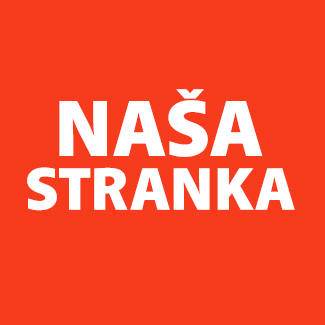 Općinski odbor Novo SarajevoAdresa: Zmaja od Bosne 55Telefon: 033 492 399E-mail: novosarajevo@nasastranka.baBosna i HercegovinaFederacija Bosne i HercegovineKanton SarajevoOpćina Novo SarajevoOpćinsko vijeće Novo Sarajevon/r predsjedavajući, Robert PlešePREDMET: VIJEĆNIČKO PITANJE Poštovani_e,Na osnovu člana 22. Poslovnika Općinskog vijeća Novo Sarajevo kojim se propisuje pravo vijećnika da postavlja vijećnička pitanja i podnosi inicijative koje se odnose na rad Općinskog načelnika i službi za upravu u izvršavanju zakona, drugih propisa i općih akata Općinskog vijeća, kao i na rad institucija koje imaju javna ovlaštenja, upućujem sljedeća vijećnička pitanja i molim nadležnu službu da mi odgovori: Na koji način su Velešići povezani javnim gradskim prevozom sa ostatkom Općine Novo Sarajevo? Prema informacijama koje ja imam, a živim tamo, nisu nikako. Ako pitanje bude u skladu sa informacijama koje ja imam, tražit ću da se ovo osigura. Povezivanje svih naselja sa drugim dijelovima Općine je prije svega obaveza lokalne zajednice, bez obzira na to što je javni prevoz na drugom nivou vlasti. ______________Ahmed KosovacKlub vijećnika_ca Naše strankeSarajevo, 31.05.2022.Politička organizacija građana „Naša stranka“Općinski odbor Novo SarajevoAdresa: Zmaja od Bosne 55Telefon: 033 492 399E-mail: novosarajevo@nasastranka.baBosna i HercegovinaFederacija Bosne i HercegovineKanton SarajevoOpćina Novo SarajevoOpćinsko vijeće Novo Sarajevon/r predsjedavajući, Robert PlešePREDMET: VIJEĆNIČKO PITANJE Poštovani_e,Na osnovu člana 22. Poslovnika Općinskog vijeća Novo Sarajevo kojim se propisuje pravo vijećnika da postavlja vijećnička pitanja i podnosi inicijative koje se odnose na rad Općinskog načelnika i službi za upravu u izvršavanju zakona, drugih propisa i općih akata Općinskog vijeća, kao i na rad institucija koje imaju javna ovlaštenja, upućujem sljedeća vijećnička pitanja i molim nadležnu službu i pravobranioca da mi odgovore: Da li Općina Novo Sarajevo diskriminira druge dijelove Novog Sarajeva uvođenjem ove subvenicije samo za jedno naselje Novog Sarajeva? Šta je se drugim dijelovima Novog Sarajeva (posebno padinski dijelovi općine)? Na koji način je izabrana baš kompanija “Centrotrans” d.d. (ovo pitam zbog toga što ista ova kompanija ima liniju u Novom Sarajevu koja nije redovna, red vožnje se često mijenja, a često se i krši Zakon koji definiše koliko vozač smije da vozi putnike i putnice u toku 24h)? O B R A Z L O Ž E NJ E:Inicirao sam rješenje ovog problema ali nisam uopšte zadovoljan rješenjem. Suludo je uvesti subvenciju za samo jednu liniju, postavlja se i pitanje zašto baš 1 KM, itd. Paralelno dok subvencioniramo jednu liniju bez obrazloženja, Njemačka vlada zbog inflacije (sa naglaskom na energijsku inflaciju) nedavno je najavila da će sve osobe imati subvenciju i da će karta za javni prijevoz iznositi devet eura. ______________Ahmed KosovacKlub vijećnika_ca Naše strankeSarajevo, 31.05.2022.